ЛЬВІВСЬКИЙ НАЦІОНАЛЬНИЙ УНІВЕРСИТЕТІМЕНІ ІВАНА ФРАНКАФакультет культури і мистецтвКафедра театрознавства та акторської майстерності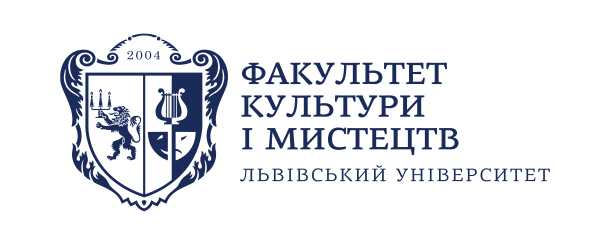 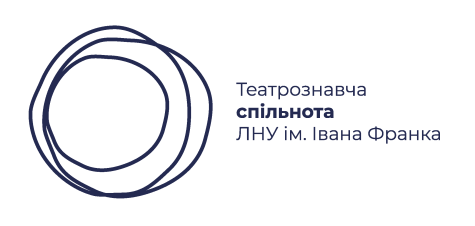 VІ Міжнародна науково-практична студентська конференція “Актуальні питання історії, теорії та практики театру в дослідженнях студентів і молодих учених”Конференція відбувається 5 – 6 травня 2022 року ONLINE на платформі ZOOMза посиланням:5 травняhttps://us02web.zoom.us/j/9055768742?pwd=ejhwZXUwOWxYajI0N3Zua2tpelRCZz09 Ідентифікатор конференції: 905 576 8742Код доступу: 123456 травня https://us04web.zoom.us/j/3475201701?pwd=SnVhVDdlQVdMY015TUJnZnR0cDhSdz09Ідентифікатор конференції: 347 520 1701Код доступа: 5CAwvnПРОГРАМА  Львів – 2022IVAN FRANKO LVIV NATIONAL UNIVERSITYFACULTY OF CULTURE AND ARTSDEPARTMENT OF THEATRE STUDIES AND ACTING The sixth International scientific and practical student conference“Current issues of theatre history, theory and practice in the students and young scientists’ research”The conference takes place 5 – 6 May, 2022 ONLINE on the ZOOM platform by link: 5  Mayhttps://us02web.zoom.us/j/9055768742?pwd=ejhwZXUwOWxYajI0N3Zua2tpelRCZz09 Meeting ID: 905 576 8742 Password: 12345 6  Mayhttps://us04web.zoom.us/j/3475201701?pwd=SnVhVDdlQVdMY015TUJnZnR0cDhSdz09Meeting ID: 347 520 1701Password:  5CAwvnPROGRAM Lviv, 2022Увага! / Attention! Всі години у програмі вказані за київським часом /The time of the events specified by Kyiv time zone (UTC+3))Четвер, 5 травня / Thursday, 5 May https://us02web.zoom.us/j/9055768742?pwd=ejhwZXUwOWxYajI0N3Zua2tpelRCZz09 Meeting ID: 905 576 8742 Password: 1234510.00 – 10.15                  ВІДКРИТТЯ / OPENING10.15 – 13.30СЕКЦІЙНЕ ЗАСІДАННЯ – 1 / PANEL 1(виступи учасників студентського конкурсу «Сценічне мистецтво»)Модератор засідання – Олексій Паляничка /Moderator of panel – Oleksii PalianychkaОлексій Паляничка / Oleksii Palianychka (Львів, Україна / Lviv, Ukraine)(студент магістратури, спеціальність: театрознавство, ЛНУ ім. І. Франка)"Що таке сучасний український театр? Як створення мереж між інституційним та приватним секторами (2010–2022) вплинули на демократизацію українського культурного сектору" / "What is the modern Ukrainian theatre? As making of networks between institutional and private sectors (2010–2022) influenced on democratization of Ukrainian culture" Наукова керівниця – проф. Майя Гарбузюк, док. мистецтвозн.Святослав Кащій / Sviatoslav Kashchii (Львів, Україна / Lviv, Ukraine) (студент магістратури, Львівський державний університет фізичної культури імені Івана Боберського)"Культура античного мистецтва танцю та його втілення в сучасній хореографії"/ "A culture of ancient art of dance and its embodiment in a modern choreography"Наукова керівниця – проф. Сосіна Валентина, канд. пед. наук.Дарія Косвінцева / Dariya Kosvintseva (Київ, Україна / Kyiv, Ukraine)(студентка 3 курсу бакалаврату, факультету театрального мистецтва, Київський національний університет театру, кіно і телебачення ім. І. К. Карпенка-Карого)"Провокаційна метафоричність драматургії Сари Кейн та її сценічне прочитання в українському театральному просторі"/" Provocative metaphorical of Sara Kein’s dramaturgy and her a stage reading in Ukrainian theatrical space"Наукова керівниця – проф. Наталія Владимирова, док. мистецтвозн.Юлія Рахно / Yulia Rakhno (Львів, Україна / Lviv, Ukraine)(cтудентка магістратури, спеціальність: театрознавство, ЛНУ ім. І. Франка) "Театр в часі війни 1942/2022 (Проскурів-Хмельницький)"/"The theatre in the wartime 1942/2022 (Proskhuriv-Khmel’nyts’kyi)"Наукова керівниця – проф. Майя Гарбузюк, док. мистецтвозн.Анна Філімончук / Anna Filimonchuk (Житомир, Україна / Zhytomyr, Ukraine)(студентка 2 курсу, навчально-науковий інститут педагогіки, Житомирський державний університет ім. Івана Франка)"Місто Бердичів як важливий центр розвитку театрального мистецтва Житомирщини–Волині"/"Berdychiv as important center of development of dramatic art of Zhytomyr region (Volyn’, Ukraine)" Наукова керівниця – доц. Анна Чернишова, канд. пед. наук.Дарина Гущина / Daryna Hushchyna (Житомир, Україна / Zhytomyr, Ukraine)(студентка магістратури, навчально-науковий інститут педагогіки, Житомирський державний університет ім. І. Франка)"Театри магнатських маєтків Речі Посполитої"/" Theatres of magnate estates of Polish–Lithuanian Commonwealth"Наукова керівниця – доц. Наталія Бовсунівська, канд. пед. наук.13.30 – 14.00                   ПЕРЕРВА / BREAKЧетвер, 5 травня / Thursday, 5 May 14.00 – 16.30СЕКЦІЙНЕ ЗАСІДАННЯ – 2 / PANEL 2Модератори: Софія Крохмальна, Мар'яна Василиків /Moderators of panel – Sofiia Krokhmalna, Maryana VasylykivKamila Kucia / Каміла Куця (Cracow, Poland / Краків, Польща) (3rd year student, bachelor programme Jagiellonian University, Faculty of Polish Studies, Department of Theatre and Drama)"Токсична маскулінність у творах Есхіла" / "Toxic masculinity in the works of Aeschylus" Johana Jeřábková / Йоганна Єржабкова (Prague, Czechia / Прага, Чехія) (Theatre Faculty of The Academy of Performing Arts in Prague, Department of  Drama in Education)"What's going on at the Department of Drama in Education/KVD?" /"Чим займається відділ театральної педагогіки Академії перформативних мистецтв у Празі"Софія Крохмальна / Sofiia Krokhmalna (Львів, Україна / Lviv, Ukraine)(студентка 3 курсу бакалаврату, спеціальність: театрознавство, ЛНУ ім. І. Франка)"Театральна комунікація в умовах обмеження візуальних вражень (на прикладі вистави режисерки Ірини Ципіної «Пливе човен»"/"Theatrical communication in the circumstances of limited visual impressions (on the example of performance by Iryna Tsypina "The boat swims" («Plyve choven»)Наукові керівники –  асист. Роман Лаврентій, асист. Уляна Рой. Соломія Ковалик / Solomiya Kovalyk (Львів, Україна / Lviv, Ukraine)(студентка 3 курсу бакалаврату, спеціальність: театрознавство, ЛНУ ім. І. Франка) "Дмитро Захоженко – формування і початок режисерського становлення"/"Dmytro Zakhozhenko’s forming and beginning as a stage-director"Наукові керівники –  асист. Роман Лаврентій, асист. Уляна Рой. Мар'яна Василиків / Maryana Vasylykiv (Львів, Україна / Lviv, Ukraine)(студентка 3 курсу бакалаврату, спеціальність: театрознавство, ЛНУ ім. І. Франка)"Феномен образу вольової жінки у виставах Галини Воловецької (на матеріалі вистав «Саломея», «Mon bebe, або Маленькі хитрощі», «Різанина»)"/"The phenomenon of volitional woman in performances of Halyna Volovetska (on material of performances: "Salomeja", "Mon of bebe, or the Little cunnings", "Carnage")"Наукові керівники –  асист. Роман Лаврентій, асист. Уляна Рой.  Олександра Балицька / Oleksandra Balytska (Львів, Україна / Lviv, Ukraine)(студентка 2 курсу бакалаврату, спеціальність: театрознавство, ЛНУ ім. І. Франка) "Штрихи до творчого портрета з. а. України Василя Коржука (НАУДТ ім. М. Заньковецької"/"Fragments of creative biography of actor Vasyl Korzhuk (National Academic Ukrainian Drama Theatre after M. Zan’kovets’ka)"Наукова керівниця – доц. Світлана Максименко, канд. мистецтвозн.  Єлизавета Давиденко / Yelyzaveta Davydenko (Львів, Україна / Lviv, Ukraine) (студентка 3 курсу бакалаврату, спеціальність: театрознавство, ЛНУ ім. І. Франка)"Ромео Кастелучі: тонка грань між ігровим і документальним театром"/"Romeo Castellucci: a fine line between art and nonfiction theatre"Наукові керівники –  асист. Роман Лаврентій, асист. Уляна Рой.П’ятниця, 6 травня / Friday, 6 Mayhttps://us04web.zoom.us/j/3475201701?pwd=SnVhVDdlQVdMY015TUJnZnR0cDhSdz09Meeting ID: 347 520 1701Password: 5CAwvn10.00 – 13.00СЕКЦІЙНЕ ЗАСІДАННЯ – 3 / PANEL 3Модераторка засідання – Олеся Остап’юк /Moderator of panel – Olesia OstapyukІван Дерен / Ivan Deren  (Львів, Україна / Lviv, Ukraine)(cтудент 4 курсу бакалаврату, спеціальність: театрознавство, ЛНУ ім. І. Франка)"Пост-правда: від політики до мистецтва (до постановки проблеми)"/"Post-truth: from politics to art (to problem statement)"	Наукова керівниця – проф. Майя Гарбузюк, док. мистецтвозн.Артем Щокін / Artem Shchokin (Львів, Україна / Lviv, Ukraine)(студент 4 курсу бакалаврату, спеціальність: театрознавство, ЛНУ ім. І. Франка)"Творчість С. Жадана на сучасній українській сцені (2017–2021)"/"S. Zhadan's activity on the modern Ukrainian stage (2017–2021)"Наукова керівниця – проф. Майя Гарбузюк, док. мистецтвозн.Олеся Остап’юк / Olesia Ostapyuk (Львів, Україна / Lviv, Ukraine)(студентка 3 курсу бакалаврату, спеціальність: театрознавство, ЛНУ ім. І. Франка)"«H-effect»: пошук сучасного героя в умовах війни (Україна, ХХІ ст.)"/"H-effect: the search for a modern hero in the conditions of war (Ukraine, XXI century)"Наукові керівники –  асист. Роман Лаврентій, асист. Уляна Рой.Інна Райнова / Inna Rainova (Запоріжжя, Україна / Zaporizhzhia, Ukraine)(художня керівниця КЗ "ПК «Заводський»")"Формування поняття «безпечного театру» в умовах пандемії COVID-19"/"Formation of the «safe theater» concept during the pandemic COVID-19"Julia Urbańska / Юлія Урбанська (Краків, Польща / Krakow, Poland)(3nd year student, bachelor programme Jagiellonian University, Faculty of Polish Studies, Department of Theatre and Drama)"Extracting from the scenes, about the role of the stage manager"/ "Витяг зі сцен, про роль режисера"Анастасія Іванес / Anastasiya Ivanes (Львів, Україна / Lviv, Ukraine)(студентка 2 курсу бакалаврату, спеціальність: театрознавство ЛНУ ім. І. Франка)"Василь Сидорко – «актор без обмежень» (спроба комплексного аналізу творчості актора Львівського академічного театру ім. Лесі Українки)"/"Vasyl Sydorko - "actor without restrictions "(an attempt to comprehensively analyze the work of the actor of the Lviv Academic Theater named after Lesya Ukrainka)"Наукова керівниця – доц. Світлана Максименко, канд. мистецтвозн.Ігор Возьний / Ihor Voznyi (Львів, Україна / Lviv, Ukraine)(студент 3 курсу бакалаврату, спеціальність: актор драматичного театру)"Театральне життя Львова… після 24 лютого 2022 року"/ "Theatre life in Lviv… after 24 February 2022"Наукова керівниця – доц. Мирослава Циганик, канд. філол. наук.Юстина Коваль / Justyna Kowal (Вроцлав, Польща / Wroclaw, Poland)(3st year student, PhD candidate University of Wroclaw)"Between ethics and aestethics – values in Contemporary Polish Theatre"/ "Поміж етичним та естетичним – вибір сучасного польського театру"13.00 – 15.00                   ПЕРЕРВА / BREAKП’ятниця, 6 травня / Friday, 6 May15.00 – 16.30КРУГЛИЙ СТІЛ / DISCUSSION "ТЕАТР. ВІЙНА. МИ" /  "THEATRE. WAR. WE"Модератор  – Олексій Паляничка /Moderator of panel – Oleksii PalianychkaУчасники/ Discussion participants:студенти Львівського національного університету ім. Івана Франка та Київського національного університету театру, кіно і телебачення ім. І. К. Карпенка-Карого (Україна); Вроцлавського університету та Ягеллонського університету (Польща), Інституту театро-, фільмо- та медіазнавства Віденського університету (Австрія), Театрального факультету Празької академії перформативних мистецтв (Чехія) / students of Ivan Franko National University of Lviv, Kyiv National I. K. Karpenko-Karyi theatre, cinema and television University (Ukraine), University of Vroclav, Jagiellonian University (Poland), Department of Theatre, Film and Media Studies, University of Vienna (Austria), Theatre Faculty of The Academy of Performing Arts in Prague (Czechia).16.30 – 17.00ПІДВЕДЕННЯ ПІДСУМКІВ ТА ЗАКРИТТЯ КОНФЕРЕНЦІЇ / CONCLUSIONS OF THE CONFERENCE